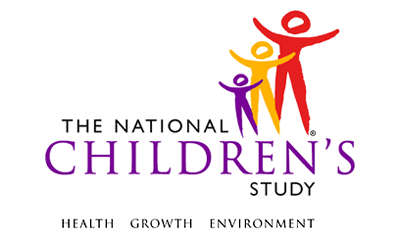 Recruitment Strategy SubstudyEvent Name(s):Biospecimen Urine Instrument (EH, PB, HI) – 1.0(Pre-Pregnancy Visit, Pregnancy Visit 1, Pregnancy Visit 2)Instrument Name(s) and Versions:Biospecimen Urine Instrument (EH, PB, HI) – 1.0(Pre-Pregnancy Visit, Pregnancy Visit 1, Pregnancy Visit 2)Recruitment Groups:Enhanced Household, Provider-Based, and High IntensityBiospecimen Urine Instrument (EH, PB, HI)(Pre-Pregnancy Visit, Pregnancy Visit 1, Pregnancy Visit 2)TABLE OF CONTENTSCAPI	1BIOSPECIMEN URINE COLLECTION	1Biospecimen Urine Instrument (EH, PB, HI)(Pre-Pregnancy Visit, Pregnancy Visit 1, Pregnancy Visit 2)CAPIBiospecimen URINE COLLECTION(TIME_STAMP_1) PROGRAMMER INSTRUCTION:  INSERT DATE/TIME STAMPUR0900.	You will now collect a urine sample.  I will need to ask you some questions before you collect your urine sample.CONTINUE		01REFUSED		02	(BL2060)UR1000.	When did you last urinate? 	 	__ __ : __ __                          AM.		01 PM.		02REFUSED		9-97 DON’T KNOW		9-98 DATA COLLECTOR INSTRUCTIONS:  ENTER TIME AS HH:MM  AM OR PM.UR1100	When was the last time you had anything to eat or drink other than water?      		 __ __ : __ ________/______/____________  MM/DD/YYYY                        AM		01 PM.		02REFUSED		9-97 DON’T KNOW		9-98 DATA COLLECTOR INSTRUCTIONS:ENTER TIME AS HH:MM and AM OR PMENTER TWO DIGIT MONTH, TWO DIGIT DAY, AND FOUR DIGIT YEAR.UR1200	How much of what you ate was beef, pork, tuna, or salmon?    NONE……………………………………………………………….01		Less than one quarter of the meal…………………………….... 02		One quarter to one half of the meal…………………………….. 03		Less than three quarters of the meal………………………….... 04		Three quarters to all of the meal………………………………… 05		All of the meal……………………………………………………... 06		REFUSED…………………………………………………………..9-97		DON’T KNOW………………………………………………………9-98UR1300	Do you take creatine supplements?YES……………………………………………………………….01 NO		02REFUSED		9-97 DON’T KNOW		9-98 DATA COLLECTOR INSTRUCTIONS:IF THE PARTICIPANT ASKS, EXPLAIN THAT CREATINE SUPPLEMENTS ARE OFTEN TAKEN BY ATHLETES WISHING TO GAIN MUSCLE MASS.STATEMENT:  Here are your urine collection materials.  Please review the instructions with me.   